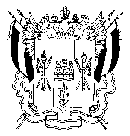 ТЕРРИТОРИАЛЬНАЯ  ИЗБИРАТЕЛЬНАЯ  КОМИССИЯ КОНСТАНТИНОВСКОГО  РАЙОНА  РОСТОВСКОЙ  ОБЛАСТИПОСТАНОВЛЕНИЕ 5 октября 2011г.			№ 9-6г. КонстантиновскСоглашение о взаимодействии территориальной избирательной комиссии Константиновского района Ростовской области и Отделом МВД России по Константиновскому району  по обеспечению прав граждан и правопорядка на выборах и референдумахВ соответствии с требованиями Федерального закона от 12 июня . № 67-ФЗ «Об основных гарантиях избирательных прав и права на участие в референдуме граждан Российской Федерации», Федеральным законом от 7 февраля . № 3-ФЗ «О полиции», Территориальная избирательная комиссия Константиновского района ПОСТАНОВЛЯЕТ:Утвердить Соглашение о взаимодействии территориальной избирательной комиссии Константиновского района и Отделом МВД России по Константиновскому району по обеспечению прав граждан и правопорядка на выборах и референдумах (Приложение 1).2. Поручить председателю территориальной избирательной комиссией Константиновского района Казаковой И.В. заключить настоящее соглашение с начальником Отдела МВД России по Константиновскому району.3.   Настоящее постановление вступает в силу с момента его принятия.Председатель комиссии		И.В. КазаковаСекретарь комиссии	Е.В. БыкадороваПриложение 1к постановлениюТерриториальной избирательной комиссии Константиновского района №  9-6 от 05.10.2011г.Соглашение о взаимодействииТерриториальной избирательной комиссии Константиновского района Ростовской области и Отделом МВД России по Константиновскому районупо обеспечению прав граждан и правопорядка на выборах и референдумах1. Функции сотрудников полиции на территории избирательных участковОдной из задач, выполняемых органами внутренних дел по защите прав и свобод граждан Российской Федерации, охране общественного порядка и обеспечению общественной безопасности, является возложенная на них российским законодательством обязанность принимать в соответствии с федеральным законом меры по пресечению в ходе избирательных кампаний, при подготовке и проведении референдумов противоречащей закону предвыборной агитации, агитации по вопросам референдума, информировать избирательные комиссии, комиссии референдума о фактах выявленных нарушений и принятых в связи с этим мерах; осуществлять охрану помещений, где хранятся избирательные бюллетени для голосования на выборах, референдумах; участвовать в обеспечении безопасности граждан и общественного порядка в помещениях для голосования и на территориях вокруг них; оказывать по запросам избирательных комиссий, комиссий референдума иное содействие в целях обеспечения беспрепятственного осуществления этими комиссиями полномочий, возложенных на них федеральным законом.Полиция оказывает существенную помощь избирательным комиссиям в реализации их полномочий при подготовке и проведении выборов. Основные направления взаимодействия избирательных комиссий и органов полиции определяются требованиями Федерального закона от 12 июня . № 67-ФЗ «Об основных гарантиях избирательных прав и права на участие в референдуме граждан Российской Федерации» (далее - Федеральный закон об основных гарантиях), Федеральным законом от 7 февраля . № 3-ФЗ «О полиции», другими нормативными правовыми актами.Важнейшей задачей органов внутренних дел является обеспечение безопасности работы участковых избирательных комиссий. В этих целях реализуется комплекс мер:по сопровождению избирательных бюллетеней из вышестоящей избирательной комиссии в участковую избирательную комиссию;по охране помещений участковых избирательных комиссий и избирательной документации;по оказанию содействия членам участковых избирательных комиссий в день голосования и после окончания времени голосования в осуществлении их законной деятельности, в том числе, если им оказывается противодействие или угрожает опасность;по взаимодействию с участковыми избирательными комиссиями при выявлении и устранении нарушений избирательного законодательства.Практика подготовки и проведения выборов позволяет выделить четыре зоны обеспечения безопасности участковых избирательных комиссий силами органов полиции:первая зона - территория избирательного участка, на которой проживают избиратели и где возможны несанкционированные митинги, пикеты, иные предвыборные акции, попытки подкупа граждан, оказание давления на избирателей в целях голосования за конкретного кандидата либо политическую партию и т.п.;вторая зона - территория избирательного участка, расположенная в 100- от периметра здания, в котором расположена участковая избирательная комиссия (избирательный участок);третья зона - здание, в котором находится участковая избирательная комиссия;четвертая зона - помещение, где размещается участковая избирательная комиссия и помещение для голосования.1.1. Доставка избирательных бюллетеней из вышестоящей избирательной комиссии в участковую избирательную комиссиюПосле получения из полиграфической организации избирательных бюллетеней территориальная избирательная комиссия передает их по акту в участковые избирательные комиссии. Передача избирательных бюллетеней осуществляется не позднее, чем за один день до дня голосования.Председателем территориальной избирательной комиссии следует обеспечить безопасность доставки избирательных бюллетеней в участковые избирательные комиссии, для чего привлекаются сотрудники полиции.Избирательные бюллетени хранятся в помещении участковой избирательной комиссии, которое берется под круглосуточную охрану сотрудниками полиции.Председатели избирательных комиссий несут ответственность за получение, передачу и сохранность избирательных бюллетеней.1.2. Принятие под охрану помещения участковой избирательной комиссииМаршруты патрулирования сотрудниками полиции определяются с учетом обеспечения безопасности на территории избирательного участка и охраны здания, в котором расположена участковая избирательная комиссия.Охрана помещения участковой избирательной комиссии сотрудниками полиции должна осуществляться по согласованию с председателем участковой избирательной комиссии после поступления в комиссию избирательной документации: списков избирателей, открепительных удостоверений, а круглосуточная охрана - после поступления на хранение в помещение участковой избирательной комиссии избирательных бюллетеней. Председатель определяет местонахождение работника полиции (как правило, в помещении участковой избирательной комиссии, где хранится избирательная документация).Председатель участковой избирательной комиссии после окончания рабочего дня в присутствии сотрудника полиции убирает избирательную документацию в находящийся в помещении сейф, который опечатывается, после чего помещение участковой избирательной комиссии принимается под охрану сотрудником полиции.Помещение участковой избирательной комиссии должно быть оборудовано средствами пожаротушения, средствами связи с приложенным списком контактных телефонов должностных лиц участковой избирательной комиссии.В ночь перед днем голосования, при заступлении на дежурство сотрудника полиции, помещение обследуется кинологом со служебной собакой.Сотрудник полиции не имеет права отлучаться с места несения службы. В случае невозможности продолжения несения службы (болезнь, другие причины), он уведомляет об этом дежурного по ОВД, который принимает меры по его замене в присутствии председателя комиссии.В случае возникновения внештатных ситуаций за пределами охраняемого помещения участковой избирательной комиссии (на территории около здания) сотрудник полиции, не покидая охраняемого помещения, незамедлительно сообщает о происшедшем в дежурную часть, ставит в известность о происшествии председателя участковой избирательной комиссии.При возникновении пожара сотрудник полиции сообщает об этом в дежурную часть полиции, должностным лицам участковой избирательной комиссии, принимает меры по самостоятельному пожаротушению до прибытия дополнительных сил (полиции, пожарной охраны и должностных лиц участковой избирательной комиссии), после чего оказывает содействие в эвакуации технологического оборудования и избирательной документации.1.3. Открытие помещения участковой избирательной комиссии в день голосованияПосле ночного дежурства в день голосования сотрудник полиции открывает помещение участковой избирательной комиссии по прибытии председателя и членов участковой избирательной комиссии. Сдает им охраняемое помещение (помещения) и опечатанные сейфы.В присутствии сотрудника полиции сейф вскрывается председателем участковой избирательной комиссии с участием членов избирательной комиссии, из него достается необходимая для работы избирательная документация.После этого председатель участковой избирательной комиссии определяет местонахождение сотрудников полиции в день голосования. Они могут находиться в помещении участковой избирательной комиссии, в помещении для голосования.В помещении для голосования может находиться не более одного сотрудника полиции. Другой сотрудник полиции может находиться в ином помещении участковой избирательной комиссии.По вопросу местонахождения сотрудника полиции в день голосования в помещении для голосования принимается соответствующее решение участковой избирательной комиссии.1.4. Выполнение задач сотрудниками полиции в день голосованияСотрудник полиции не вмешивается в избирательные процедуры, не оказывает консультаций избирателям по реализации ими избирательных прав. При возникновении подобного рода вопросов он сопровождает избирателя к должностным лицам участковой избирательной комиссии.Сотрудники полиции обеспечивают соблюдение общественного порядка в помещении для голосования, помещении участковой избирательной комиссии. При этом сотруднику полиции необходимо проявлять корректность и вежливость в общении с избирателями, иными лицами, соблюдать в любой ситуации, в том числе при предъявлении требований к гражданину о прекращении нарушений общественного порядка, выдержку и спокойствие.При совершении правонарушения он незамедлительно принимает меры по его пресечению, задержанию виновных лиц и приглашает председателя участковой избирательной комиссии.Сотрудники полиции должны находиться в постоянном взаимодействии с председателем участковой избирательной комиссии. Обязанности по обеспечению охраны общественного порядка в помещении для голосования, помещении участковой избирательной комиссии выполняются сотрудниками полиции в парадной форме одежды.Сотрудники полиции принимают меры по физической защите членов участковой избирательной комиссии при исполнении ими своих полномочий в случае, если им оказывается сопротивление или угрожает опасность.Кроме того, сотрудник полиции обеспечивает безопасность и защиту иных участников избирательного процесса, имеющих право присутствовать в день голосования в помещении участковой избирательной комиссии, в помещении для голосования в соответствии с пунктами 1, 3 и 11 статьи 30, пунктом 9 статьи 68 Федерального закона об основных гарантиях.1.5. Действия сотрудника полиции в отношении наблюдателейСогласно пункту 4 статьи 30 Федерального закона об основных
гарантиях при проведении выборов наблюдатель может быть назначен
зарегистрированным кандидатом, политической партией, зарегистрировавшей список кандидатов.Законом может быть предусмотрена возможность назначения наблюдателей иными общественными объединениями.Наблюдатели должны знать свои права и соблюдать требования федерального избирательного законодательства о запрещении осуществления ими действий, предусмотренных пунктом 10 статьи 30 Федерального закона об основных гарантиях.Наблюдатели вправе, в частности, присутствовать в участковых и иных избирательных комиссиях при проведении голосования, установлении итогов голосования, определении результатов выборов, составлении соответствующих протоколов об итогах голосования, о результатах выборов, а также при повторном подсчете голосов избирателей (пункты 6 и 9 статьи 30 Федерального закона об основных гарантиях).Сотрудники полиции, находящиеся в помещении участковой избирательной комиссии, помещении для голосования, должны знать права наблюдателей, которые определены пунктом 9 статьи 30 Федерального закона об основных гарантиях, а также перечень действий, которые наблюдатель совершать не вправе (пункт 10 статьи 30 указанного Федерального закона). В связи с этим целесообразно разместить на информационном стенде участковой избирательной комиссии соответствующие извлечения из указанной статьи Федерального закона.Если сотрудник полиции оказался свидетелем действий, которые наблюдатель совершать не вправе, он незамедлительно должен сообщить об этом председателю участковой избирательной комиссии.Участковая избирательная комиссия принимает мотивированное решение в письменной форме об удалении наблюдателя из помещения для голосования в связи с нарушением им законодательства о выборах.В соответствии с пунктом 12 статьи 64 Федерального закона об основных гарантиях исполнение указанного решения обеспечивается сотрудником полиции, который принимает меры к удалению наблюдателя из помещения для голосования и по привлечению его к административной или уголовной ответственности.1.6. Окончание голосованияВ соответствии с пунктом 1 статьи 64 Федерального закона об основных гарантиях время окончания голосования 20.00 часов.По истечении времени голосования и объявления председателем участковой избирательной комиссии о том, что получить избирательные бюллетени и проголосовать могут только избиратели, уже находящиеся в помещении для голосования, доступ избирателей в помещение участковой избирательной комиссии прекращается.К моменту закрытия помещения (помещений) участковой избирательной комиссии в нем должны находиться два сотрудника полиции. При этом один из них осуществляет обход и осмотр помещений участковой избирательной комиссии, удаляет лиц, которые не должны находиться в этих помещениях после окончания голосования, после чего берет под наблюдение входную дверь помещения участковой избирательной комиссии, другой сотрудник полиции обеспечивает наблюдение за общественным порядком непосредственно в помещении для голосования.Все избиратели, которые проголосовали после окончания времени голосования, должны покинуть помещения участковой избирательной комиссии. Сотрудник полиции, находящийся у входной двери, выпускает избирателей и вновь закрывает входную дверь.В помещение участковой избирательной комиссии, в помещение для голосования после окончания времени голосования могут допускаться только лица, указанные в пунктах 1, 3 и 11 статьи 30, в пункте 9 статьи 68 Федерального закона об основных гарантиях, которые имеют право присутствовать в день голосования в участковой избирательной комиссии, в помещении для голосования с момента начала работы участковой избирательной комиссии до окончания подсчета голосов избирателей. 
В перечень этих лиц входят:члены и работники аппарата вышестоящей избирательной комиссии;зарегистрированный кандидат или его доверенное лицо либо его уполномоченный представитель по финансовым вопросам;уполномоченный представитель или доверенное лицо избирательного объединения, список кандидатов которого зарегистрирован;кандидат из зарегистрированного списка;член или уполномоченный представитель инициативной группы по проведению референдума; представители средств массовой информации; члены участковой избирательной комиссии с правом совещательного голоса;наблюдатели, направленные кандидатом, политической партией, выдвинувшей кандидата;иностранные (международные) наблюдатели.1.7. Сопровождение доставки протокола участковой избирательной комиссии об итогах голосования в вышестоящую избирательную комиссиюПо окончании подсчета голосов, заполнения протоколов участковой избирательной комиссии об итогах голосования на избирательном участке вся избирательная документация упаковывается, опечатывается, а указанные протоколы доставляются должностным лицом участковой избирательной комиссии в вышестоящую избирательную комиссию. При передаче протоколов могут присутствовать наблюдатели.В задачу сотрудников полиции входит обеспечение сопровождения должностного лица участковой избирательной комиссии с избирательной документацией в вышестоящую избирательную комиссию на автотранспорте участковой избирательной комиссии либо с использованием автомобиля сопровождения.Маршрут доставки избирательной документации участковых избирательных комиссий в вышестоящие избирательные комиссии должен быть уточнен заранее.Подразделения ГИБДД оказывают помощь в проверке технического состояния транспортных средств, выделяемых участковым избирательным комиссиям для работы в день голосования.1.8. Обеспечение сохранности избирательной документации участковой избирательной комиссии до передачи ее в вышестоящую избирательную комиссиюВ соответствии с пунктом 10 статьи 70 Федерального закона об основных гарантиях документация избирательных комиссий, включая избирательные бюллетени, открепительные удостоверения, списки избирателей, подписные листы с подписями избирателей, участников референдума, подлежит хранению в течение сроков, установленных законом.При этом следует принимать во внимание, что согласно пункту 2 статьи 27 указанного Федерального закона срок полномочий участковой избирательной комиссии истекает через десять дней со дня официального опубликования результатов выборов, если в вышестоящую избирательную комиссию не поступили жалобы, в результате которых были нарушены порядок голосования и (или) порядок подсчета голосов, либо если по данным фактам не ведется судебное разбирательство. В случае обжалования итогов голосования на соответствующем избирательном участке полномочия участковой избирательной комиссии прекращаются со дня принятия вышестоящей избирательной комиссией решения либо со дня вступления в законную силу судебного решения по жалобе.Ответственность за сохранность избирательной документации возлагается на председателя, заместителя председателя и секретаря участковой избирательной комиссии до передачи документации в вышестоящую избирательную комиссию, что определено пунктом 10 статьи 70 указанного Федерального закона об основных гарантиях.В соответствии с пунктом 30 статьи 68 Федерального закона об основных гарантиях первый экземпляр протокола участковой комиссии об итогах голосования после подписания его всеми присутствующими членами участковой комиссии с правом решающего голоса и выдачи его заверенных копий лицам, имеющим право на получение этих копий, незамедлительно направляется в вышестоящую комиссию и возврату в участковую комиссию не подлежит.Второй экземпляр протокола об итогах голосования, иная избирательная документация, включая опечатанные избирательные бюллетени, в соответствии с пунктом 31 вышеуказанной статьи Федерального закона об основных гарантиях передаются на хранение в вышестоящую избирательную комиссию. До передачи избирательной документации она охраняется сотрудниками полиции.2. Взаимодействие избирательных комиссий и органов внутренних дел при нарушениях избирательного законодательства2.1. Пресечение фактов распространения агитационных печатных материалов менее чем за сутки до дня голосованияВ соответствии с пунктом 3 статьи 49 Федерального закона об основных гарантиях предвыборная агитация в день, предшествующий дню голосования, запрещена. Нарушение установленного запрета образует состав правонарушения, предусмотренного статьей 5.10 КоАП РФ, и влечет наложение административного штрафа на граждан в размере от 1000 до 1500 рублей, на должностных лиц - от 2000 до 5000 рублей, на юридических лиц - от 20 000 до 100 000 рублей.Как показывает практика, имеются факты, когда в день, предшествующий дню голосования, избирателям раздаются агитационные печатные материалы (листовки, буклеты и др.). Эти материалы расклеиваются в местах массового пребывания граждан, осуществляется распространение их по квартирам и почтовым ящикам. Кроме того, нередко со стороны отдельных граждан публично ведется агитация за того или иного кандидата или поддержку какой-либо политической партии.Сотрудники полиции при установлении указанного правонарушения предлагают нарушителям пройти в отделение полиции или доставляют их в дежурную часть органа внутренних дел, откуда сообщают о правонарушении председателю территориальной избирательной комиссии. В отношении виновного лица составляется протокол об административном правонарушении, предусмотренном статьей 5.10 КоАП РФ, устанавливающей ответственность за проведение предвыборной агитации вне агитационного периода.При распространении печатных агитационных материалов должна быть проведена проверка законности их изготовления, включая все выходные данные с учетом требований пункта 2 статьи 54 Федерального закона об основных гарантиях, о чем сообщается председателю территориальной избирательной комиссии, а если при проверке будут обнаружены и признаки правонарушения, предусмотренного статьей 5.12 КоАП РФ («Изготовление, распространение или размещение агитационных материалов с нарушением требований законодательства о выборах и референдумах»), то также должен быть составлен протокол об указанном административном правонарушении.С учетом того, что печатные агитационные материалы не являются периодическими печатными изданиями, их изъятие осуществляется сотрудником полиции в соответствии со статьей 27.10 КоАП РФ.2.2. Пресечение действий по воспрепятствованию прохода избирателей в помещение для голосования избирательного участкаВ день голосования могут возникать ситуации, при которых организованные группы граждан образуют около дверей здания, в котором расположено помещение для голосования избирательного участка, всевозможные препятствия, не пускают избирателей внутрь здания для голосования, например, приковывают себя наручниками к входным дверям здания.В случае осуществления указанных действий сотрудники полиции, находящиеся на избирательном участке, незамедлительно докладывают о происшествии в дежурную часть органа внутренних дел, информируют председателя участковой избирательной комиссии, который сообщает о происшествии членам участковой избирательной комиссии.Сотрудники полиции принимают необходимые меры к пресечению правонарушения, а именно: предупреждают нарушителей о неправомерности их действий и требуют прекращения незаконной акции, предупреждая о возможности применения к нарушителям в случае неповиновения мер воздействия, предусмотренных Федеральным законом «О полиции».Прибывшим нарядом полиции во главе с ответственным от руководства органа внутренних дел принимаются меры по обеспечению беспрепятственного прохода избирателей в помещение для голосования избирательного участка, принимаются меры к снятию наручников и задержанию приковавших себя правонарушителей. Без применения специальных средств сотрудники полиции должны оттеснить препятствующую группу от здания, в котором расположено помещение для голосования избирательного участка, разделить ее на части, произвести задержание нарушителей и доставить их в органы внутренних дел. О пресечении беспорядков ответственный от руководства органа внутренних дел докладывает председателю участковой избирательной комиссии. Председатель участковой избирательной комиссии информирует членов участковой избирательной комиссии, лиц, имеющих право находиться в помещении для голосования, а также территориальную избирательную комиссию о прекращении незаконной акции.В отношении задержанных лиц органами внутренних дел проводятся мероприятия по проверке наличия в их действиях признаков состава преступления, предусмотренного статьей 141 УК РФ («Воспрепятствование осуществлению избирательных прав или работе избирательных комиссий»).2.3. Пресечение в день голосования незаконных публичных акций с призывами к голосованию за кандидата либо к поддержке политической партии, выдвинувшей кандидатаВ день голосования отдельными гражданами перед помещением участковой избирательной комиссии, помещением для голосования могут быть организованы незаконные публичные акции с призывами к голосованию за тех или иных кандидатов или политическую партию.Сотрудники полиции, обеспечивающие общественный порядок на территории, прилегающей к избирательному участку, незамедлительно докладывают о правонарушении в дежурную часть органов внутренних дел и сообщают председателю участковой избирательной комиссии о незаконной акции.Сотрудники полиции совместно с председателем участковой избирательной комиссии предупреждают собравшихся граждан о противоправности их действий. В случае если группа не расходится, председатель участковой избирательной комиссии поручает сотруднику полиции, несущему службу внутри избирательного участка, принять необходимые меры в соответствии с законодательством. Сотрудник полиции вызывает через дежурную часть органов внутренних дел наряд полиции, который пресекает противоправные действия граждан.Участники противоправной массовой акции доставляются в органы внутренних дел, где в отношении их составляются протоколы об административном правонарушении, предусмотренном статьей 5.10 КоАП РФ, устанавливающей ответственность за проведение предвыборной агитации вне агитационного периода и в местах, где ее проведение запрещено законодательством о выборах.Наряду с этим на организаторов противоправной акции составляются также протоколы об административном правонарушении по части 2 статьи 20.2 КоАП РФ за нарушение установленного порядка организации либо проведения пикетирования.После пресечения сотрудниками полиции противоправных действий они докладывают об этом председателю участковой избирательной комиссии, а он, в свою очередь, информирует членов участковой избирательной комиссии, лиц, имеющих право находиться в помещении для голосования, а также вышестоящую избирательную комиссию.2.4. Пресечение подкупа избирателей, осуществляемого путем подмены избирательного бюллетеня (организация «карусели»)В день голосования при подходе избирателей к зданию, где расположено помещение для голосования избирательного участка, группами лиц могут осуществляться действия, в процессе которых избирателям за вознаграждение предлагается получить и вынести из помещения для голосования незаполненный избирательный бюллетень. При этом в стационарный ящик для голосования избиратель должен опустить якобы заполненный избирательный бюллетень (а на самом деле, например, ксерокопию образца заполнения избирательного бюллетеня, которую ему передают организаторы подкупа).Если избиратель дает на это согласие, то ему вручается указанная ксерокопия. Избиратель осуществляет предлагаемые организаторами подкупа действия, а именно: выносит незаполненный избирательный бюллетень и передает его в руки организаторам подкупа, за что получает материальное вознаграждение. Организаторы подкупа ставят в избирательном бюллетене отметку за «нужного» кандидата, после чего предлагают другому избирателю опустить в стационарный ящик для голосования уже заполненный организаторами подкупа избирательный бюллетень. По такой схеме подкуп избирателей может осуществляться несколько раз.При получении информации о таких фактах (как правило, от избирателей, которые отказались участвовать в подобных действиях) председатель участковой избирательной комиссии незамедлительно информирует о них сотрудника полиции на избирательном участке, который, в свою очередь, оперативно докладывает в дежурную часть органа внутренних дел, а также получает от избирателей, отказавшихся участвовать в противоправных действиях, письменное заявление по факту попытки их подкупа.Из дежурной части органа внутренних дел прибывает оперативная группа. При этом целесообразно задокументировать процедуру подкупа избирателей путем скрытой видеосъемки и обеспечить наличие свидетельской базы, после чего принять меры по задержанию правонарушителей, доставлению их в органы внутренних дел, где действия задержанных квалифицируются на предмет наличия в них признаков состава преступления, предусмотренного частью 2 статьи 141 УК РФ («Воспрепятствование осуществлению избирательных прав или работе избирательных комиссий»).Если в их действиях не обнаружено признаков состава указанного преступления, то в отношении виновных лиц составляется протокол об административном правонарушении, предусмотренном статьей 5.16 КоАП РФ, устанавливающей ответственность за совершение подкупа избирателей. Подкуп избирателей влечет наложение административного штрафа на граждан от 2000 до 2500 рублей, на должностных лиц - от 3000 до 4000 рублей, на юридических лиц - от 30 000 до 50 000 рублей.Председатель участковой избирательной комиссии после получения информации о задержании организаторов подкупа избирателей объявляет о происшествии членам участковой избирательной комиссии, лицам, имеющим право находиться в помещении для голосования, а также информирует об этом вышестоящую избирательную комиссию.2.5. Пресечение подкупа избирателей, осуществляемого путем раздачи подарков или денег и оказания им безвозмездных услугВ период избирательной кампании, в том числе в день, предшествующий дню голосования, и в день голосования могут иметь место факты подкупа избирателей путем раздачи им подарков, денег и оказания безвозмездных услуг. При этом осуществляется поквартирный обход с призывами граждан отдать голоса за конкретного кандидата, излагается его предвыборная программа, вручаются подарочные наборы либо деньги, агитационные материалы. Граждане, как правило, не осведомлены о незаконном характере таких действий и соглашаются принять предложенные деньги либо подарки, дают согласие голосовать за предложенного им кандидата.Однако, как показывает практика, не все избиратели готовы участвовать в подобных действиях и не принимают подарок (деньги), сообщают о фактах подкупа в ближайшее отделение полиции или в избирательную комиссию. При поступлении такой информации в избирательную комиссию ее председатель должен незамедлительно обратиться в отделение полиции. Это сообщение поступает дежурному сотруднику полиции в дежурную часть органа внутренних дел, который должен направить к месту происшествия оперативную группу.При поступлении информации от избирателя дежурный сотрудник полиции информирует о данных фактах и принятых по их пресечению мерах председателя участковой избирательной комиссии. Прибывшие сотрудники оперативной группы принимают меры по задержанию правонарушителей.Одним из методов незаконного привлечения голосов избирателей является предоставление им безвозмездных услуг, в частности, автотранспорта со стороны кандидата, его доверенного лица или уполномоченного представителя по финансовым вопросам, представителя политической партии, выдвинувшей кандидата, ее доверенного лица или уполномоченного представителя для доставки избирателей к месту голосования на избирательный участок в день голосования.Для этой цели зачастую незаконно вывешиваются объявления в общественных местах: на дверях домов, на информационных стендах, где указываются время и место прибытия автотранспорта. Граждан, согласившихся принять эту услугу, по пути активно агитируют за конкретного кандидата, вручают материалы пропагандистского характера, подарочные наборы и т.п.Действия подобных агитаторов отличаются мобильностью, знанием социальной психологии, методов убеждения и внушения. Большинство граждан, как правило, не воспринимают их действия как правонарушение -скрытое воспрепятствование их свободному волеизъявлению на выборах, поэтому таким способом удается подкупить значительное количество избирателей.При получении органами внутренних дел подобной информации важно обеспечить доказательственную и свидетельскую базу, поэтому оперативной группе, прибывшей на место происшествия перед задержанием правонарушителей, целесообразно задокументировать процедуру подкупа избирателей путем скрытой видеосъемки, осуществить другие действия по сбору необходимой информации о совершении правонарушения, после чего принять меры к задержанию правонарушителей и доставлению их в орган внутренних дел.Действия указанных лиц нарушают норму пункта 2 статьи 56 Федерального закона об основных гарантиях. В территориальном органе внутренних дел действия задержанных лиц квалифицируются на предмет совершения ими преступления, предусмотренного частью 2 статьи 141 УК РФ («Воспрепятствование осуществлению избирательных прав или работе избирательных комиссий»). Если в их действиях не усматривается признаков состава уголовного преступления, то в отношении виновных лиц составляется протокол об административном правонарушении, предусмотренном статьей 5.16 КоАП РФ, устанавливающей ответственность за совершение подкупа избирателей. Подкуп избирателей влечет наложение административного штрафа на граждан от 2000 до 2500 рублей, на должностных лиц - от 3000 до 4000 рублей, на юридических лиц - от 30 000 до 50 000 рублей.Кроме того, проведение предвыборной агитации в день голосования и в день, предшествующий ему, является нарушением нормы пункта 3 статьи 49 Федерального закона об основных гарантиях, образует самостоятельный состав административного правонарушения, предусмотренного статьей 5.10 КоАП РФ, и влечет наложение административного штрафа на граждан от 1000 до 1500 рублей, на должностных лиц - от 2000 до 5000 рублей, на юридических лиц - от 20 000 до 100 000 рублей.О принятых мерах информируется председатель участковой избирательной комиссии.2.6. Пресечение массового проникновения в помещение участковой избирательной комиссии, помещение для голосования граждан и действий по вбрасыванию в стационарный ящик для голосования принесенных с собой избирательных бюллетеней.В помещении участковой избирательной комиссии, помещении для голосования группами граждан может быть создана ситуация, при которой отдельные граждане отвлекают наблюдателей и членов избирательной комиссии криками, а другие окружают стационарный ящик для голосования и пытаются незаметно вбросить в него принесенные особой избирательные бюллетени, заполненные за конкретного кандидата, политическую партию.По обращению председателя участковой избирательной комиссии сотрудник полиции принимает меры по пресечению правонарушения и задержанию лиц, вбросивших в стационарный ящик для голосования принесенные с собой избирательные бюллетени, и докладывает о происшествии в дежурную часть органа внутренних дел. Прибывший наряд полиции, возглавляемый ответственным от руководства органа внутренних дел, пресекает противоправные действия, оттесняет правонарушителей от стационарных ящиков для голосования. При оказании активного сопротивления к правонарушителям применяются меры воздействия, предусмотренные статьями 19-22 Федерального закона «О полиции».При массовом проникновении граждан в помещение участковой избирательной комиссии и вбрасывании ими избирательных бюллетеней в стационарный ящик для голосования избирательная комиссия принимает решение о временном приостановлении процедуры голосования до полного устранения данных нарушений.В отношении лиц, задержанных и доставленных в дежурную часть органа внутренних дел, устанавливается наличие в их действиях состава преступления, предусмотренного частью 1 статьи 141 УК РФ («Воспрепятствование осуществлению избирательных прав или работе избирательных комиссий»), а также проводится проверка на предмет их причастности к совершению преступления, предусмотренного частью 3 статьи 142 УК РФ, устанавливающей ответственность за незаконное изготовление, хранение либо перевозку незаконно изготовленных избирательных бюллетеней. По предложению председателя участковой избирательной комиссии принимается решение о заклеивании прорези стационарного ящика для голосования, в который были вброшены избирательные бюллетени, устранении его из процесса голосования и замене другим стационарным ящиком для голосования. Указанные действия выполняются членами участковой избирательной комиссии с правом решающего голоса. Председатель участковой избирательной комиссии информирует лиц, имеющих право находиться в помещении для голосования, а также территориальную избирательную комиссию о данном происшествии.2.7. Пресечение беспорядков в помещении для голосованияМожет возникнуть ситуация, при которой избиратель получает избирательный бюллетень, но не идет в кабину для тайного голосования, а начинает выкрикивать агитационные лозунги, содержащие призывы к голосованию за того или иного кандидата либо политическую партию. При этом гражданин срывает информационные плакаты, разбрасывает агитационные листовки.Председатель участковой избирательной комиссии незамедлительно приглашает сотрудника полиции и требует прекратить противоправные действия. Если гражданин не реагирует на законные требования председателя избирательной комиссии, то избирательная комиссия принимает решение о временном приостановлении процедуры голосования до полного устранения данных нарушений, принимает меры по сохранности документации и технологического оборудования, а к гражданину по требованию председателя участковой избирательной комиссии в соответствии со статьей 20 Федерального закона «О полиции» сотрудником полиции применяются меры физического воздействия. Сотрудник полиции сообщает о происшествии в дежурную часть органа внутренних дел. Прибывшим нарядом полиции нарушитель доставляется в дежурную часть органа внутренних дел, где в отношении его составляется протокол об административном правонарушении за совершение действий, ответственность за которые предусмотрена статьями 5.10 («Проведение предвыборной агитации вне агитационного периода и в местах, где ее проведение запрещено законодательством о выборах») и 5.14 КоАП РФ («Умышленное уничтожение или повреждение печатных материалов, относящихся к выборам»).После пресечения правонарушения сотрудниками полиции председатель участковой избирательной комиссии сообщает об этом членам избирательной комиссии и лицам, имеющим право находиться в помещении для голосования, информирует территориальную избирательную комиссию.2.8. Пресечение несанкционированных публичных акций в день голосованияВ день голосования могут быть организованы несанкционированные шествия групп граждан к зданию, в котором расположено помещение для голосования избирательного участка (помещение участковой избирательной комиссии). При этом в ряде случаев участниками незаконной акции используется экстремистская символика, выкрикиваются провокационные политические и националистические лозунги. Указанными противоправными действиями нарушаются положения Федерального закона «О противодействии экстремистской деятельности» и положения пункта 1 статьи 4 и части 1 статьи 7 Федерального закона «О собраниях, митингах, демонстрациях, шествиях и пикетированиях».Сотрудники полиции, осуществляющие патрулирование на территории, прилегающей к избирательному участку, незамедлительно сообщают в дежурную часть органа внутренних дел о проведении несанкционированной акции с признаками экстремистской деятельности, информируют участковую избирательную комиссию и вызывают на место происшествия дополнительные силы полиции. Сотрудники полиции предупреждают участников о незаконности шествия, им предлагается прекратить противоправные действия.Если, несмотря на неоднократные предупреждения о незаконности проведения акции, ее участники отказались выполнить требования сотрудников полиции и продолжили движение, сотрудники полиции блокируют и рассредоточивают колонну, наиболее активных участников доставляют в дежурную часть органа внутренних дел. В отношении нарушителей составляются протоколы об административных правонарушениях по статье 19.3 («Неповиновение законному распоряжению сотрудника милиции»), статье 20.2 («Нарушение установленного порядка организации шествия») и статье 20.3 («Пропаганда и публичное демонстрирование нацистской атрибутики или символики») КоАП РФ.После пресечения правонарушения председатель участковой избирательной комиссии сообщает об этом членам избирательной комиссии и лицам, имеющим право находиться в помещении для голосования, а также информирует территориальную избирательную комиссию.2.9. Действия должностных лиц участковой избирательной комиссии и сотрудников полиции в случае поступления в участковую избирательную комиссию информации о заложенном взрывном устройствеВ случае получения сообщения о заложенном в помещении для голосования, помещении участковой избирательной комиссии взрывного устройства председатель участковой избирательной комиссии незамедлительно сообщает об этом сотруднику полиции для принятия необходимых мер, информирует членов участковой избирательной комиссии и лиц, присутствующих в помещении для голосования, а также вышестоящую избирательную комиссию. Участковая избирательная комиссия принимает решение о приостановке процедуры голосования и эвакуации.Сотрудник полиции докладывает о происшествии в дежурную часть органа внутренних дел. После принятия участковой избирательной комиссией решения об эвакуации, в том числе избирательной документации и технологического оборудования, сотрудник полиции должен находиться в непосредственной близости от места нахождения избирательных бюллетеней и стационарных, переносных ящиков для голосования, обеспечивая их сохранность во время проведения эвакуационных мероприятий.На место происшествия прибывает наряд полиции во главе с ответственным от руководства органа внутренних дел. Инспектор-кинолог со служебной собакой, обученной обнаружению взрывчатых веществ, проводит проверку помещения участковой избирательной комиссии на предмет закладки взрывных устройств. Результат проверки помещения оформляется актом проверки за подписью инспектора-кинолога и председателя (заместителя председателя либо секретаря) участковой избирательной комиссии. Если взрывное устройство не было обнаружено, председатель участковой избирательной комиссии принимает решение о возвращении избирательной комиссии в помещение для голосования, помещение участковой избирательной комиссии и продолжении процедуры голосования.Органами внутренних дел возбуждается уголовное дело по признакам состава преступления, предусмотренного статьей 207 УК РФ («Заведомо ложное сообщение об акте терроризма»).2.10. Действия должностных лиц участковой избирательной комиссии и сотрудников полиции при предъявлении требований сторонников политической партии либо сторонников кандидата участвовать в подсчете голосовВ ряде случаев может возникнуть ситуация, когда за несколько минут до окончания голосования в помещение для голосования избирательного участка прибывают сторонники какой-либо политической партии или кандидата, которые требуют участвовать в подсчете голосов избирателей.Председатель участковой избирательной комиссии в присутствии сотрудника полиции разъясняет сторонникам политической партии или кандидата положения статьи 30 и пункта 9 статьи 68 Федерального закона об основных гарантиях, согласно которой при подсчете голосов избирателей вправе присутствовать определенная категория лиц (перечень этих лиц указан в пункте 1.7 настоящего Методического пособия).Если прибывшие граждане не наделены соответствующими полномочиями, то председатель участковой избирательной комиссии предлагает им покинуть помещение для голосования. При невыполнении законных требований председателя участковой избирательной комиссии по его поручению сотрудник полиции осуществляет действия в соответствии с Федеральным законом «О полиции» для обеспечения работы участковой избирательной комиссии по подсчету голосов избирателей.В отношении задержанных лиц, которые препятствовали осуществлению подсчета голосов избирателей, проводятся мероприятия по проверке в их действиях наличия состава преступления, предусмотренного статьей 141 УК РФ, устанавливающей ответственность за воспрепятствование работе избирательных комиссий.Председатель Территориальной избирательной комиссии Константиновского района Ростовской области________________ И.В. Казакова « __ » октября 2011г.Начальник Отдела МВД России по Константиновскому району полковник милиции______________ И.А. Терешенко  « __ » октября 2011г.